Цели: расширить представление  детей о мире профессий, о профессиональном самоопределении, формировать позитивную оценку людей с активной жизненной позицией, воспитывать негативное отношение к пассивности, карьеризму, потребительскому отношению к жизни; побуждать детей к самостоятельному и ответственному выбору профессии, к активной позиции на рынке труда, к определению целей и приоритетов в своей жизни, к самопознанию, саморазвитию.Ход классного часа.I.	Вступительное словоКлассный руководитель. Тема нашего классного часа сегодня Найти себя. Понятно, что речь пойдёт о выборе профессии эта тема очень важна, так как скоро вы получите первый документ об образовании. Для кого-то этот документ станет и билетом в самостоятельную жизнь. Средние учебные заведения, училища, работа - такие маршруты ждут тех, кто уже сделал свой выбор. Для остальных будет еще 2 года, чтобы подумать, и выбрать  из более 55 тысяч профессий! Сегодня мы будем говорить о том, как правильно сделать этот выбор.II.	Практический блок «Все профессии нужны, все профессии важны» Оцени профессииКлассный руководитель. Чтобы человеку легче было ориентироваться в мире профессий люди старались обьединить их в группы по сходным признакам. Вот какое распределение профессий предложил в XVIII в. известный русский историк и государственный деятель В.Н.Татищев -	нужные науки (образование, здравоохранение, экономика, право)полезные науки (сельское хозяйство, физика, биология, математика);щегольские, или увеселяющие, науки (литература и искусство);тщетные науки (алхимия, астрология);вредительские науки (колдовство).Интересно, куда бы вы отнесли следующие современные профессии (скульптор, инженер. мелиоратор, воспитатель, медсестра, программист, фокусник,  фотограф. )Теперь попробуйте сами выбрать профессию и определить куда её можно отнести.III. Подбери примеры профессийСейчас существуют совсем другие классификаций профессий. Я предложу вам классификацию по предметам труда. Согласно этой классификации профессии делятся на 5 типов.Человек - природа.Человек - техника.Человек - человек.Человек - знаковая система.Человек - художественный образ.Давайте подумаем какие профессии можно отнести к типу Человек-природаПримерные ответы детей: Ветеринар,агроном,гидролог,овцевод,селекционер,зоотехник,кинолог,геолог,охотовед,экологмелиоратор.Водитель, слесарь, инженер, конструктор, летчик, машинист, электрик, строитель, автослесарь, сантехник, горнорабочий и т. п.Учитель, врач, журналист и продавец, медсестра, воспитатель, официант, юрист, продавец, парикмахер, экскурсовод и т. п.Бухгалтер, ученый, экономист, лингвист, математик, программист, нотариус и т. Художник, актер, режиссер, артист, дизайнер, скульптор, дирижер, фокусник, поэт, композитор, балерина, фотограф и т. п. Основная диагностическая часть.Я думаю вам будет интересно узнать к какому типу профессий склонность у вас.  Сейчас мы проведём небольшую анкету и попробуем выяснить к какому виду человеческой деятельности имеете склонность вы.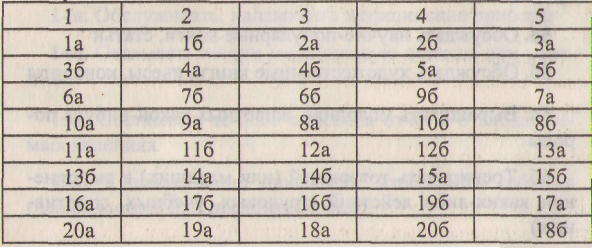 При выполнении теста необходимо из пары видов деятельности выбрать а или б. если не нравится ни то ни другое, то выбирайте по принципу «меньшего зла». Выбор обязательно должен быть сделан.Инструкция: «Отвечая на вопрос, нужно спросить себя: «нравится ли мне занятие, о котором говорится в вопросе? Если скорее нравится, чем не нравится, то поставьте в соответствующей клетке один плюс; если определенно нравится - два плюса; если очень нравится - три таких знака. Если скорее не нравится, чем нравится, - один минус; если определенно не нравится - два минуса; если очень не нравится - три. Ответы старайтесь давать быстро».Карта самооценки склонностейПредположим, что после соответствующего обучения вы сможете выполнять любую работу. Однако, если бы вам пришлось выбирать только из двух возможностей, что бы вы предпочли? Выбор сделайте, внимательно прочитав следующие утверждения. Предпочтение выражается наибольшим количеством плюсов в одной из клеток под одним номером.1а. Ухаживать за животными1б. Обслуживать машины, приборы (следить за ними, регулировать их)2а. Помогать больным людям, лечить их2б. Составлять таблицы, схемы, программы ЭВМЗа. Следить за качеством книжных иллюстраций, плакатов, грампластинок3б. Следить за состоянием, развитием растений4а. Обрабатывать материалы (дерево, ткань, пластмассу)4б. Доводить товары до потребителя (рекламировать, продавать)5а. Обсуждать научно-популярные книги, статьи5б. Обсуждать художественные книги, пьесы, концертыба.	Выращивать молодняк, животных какой-нибудь по
родыбб.	Тренировать товарищей (или младших) в выполнении каких-либо действий (трудовых, учебных, спортивных)         7а. Копировать рисунки, изображения или настраивать музыкальные инструменты          76. Управлять каким-либо грузовым (подъемным или транспортным) средством8а. Отыскивать и разъяснять людям нужные им сведения в справочном бюро, на экскурсии8б. Художественно оформлять выставки, витрины или участвовать в подготовке пьес, концертов9а. Ремонтировать вещи, одежду, жилище9б. Искать и исправлять ошибки в тексте, таблицах, рисунках10а. Лечить животных10б. Выполнять вычисления, расчеты11а. Выводить новые сорта растений11б. Конструировать, проектировать новые виды промышленных изделий12а. Разбирать споры, ссоры между людьми, убеждать, разъяснять, поощрять12б. Разбираться в чертежах, схемах, таблицах (проверять, уточнять, приводить в порядок)13а. Наблюдать, изучать работу кружков художественной самодеятельности13б. Наблюдать, изучать жизнь микробов14а. Обслуживать, налаживать медицинские приборы14б. Оказывать людям медицинскую помощь при ранениях15а. Составлять точные описания отчеты о наблюдаемых явлениях15б. Художественно описывать, изображать события (наблюдаемые или представляемые)     16а. Делать лабораторные анализы в больницах16б. Принимать, осматривать больных, беседовать с ними, назначать лечение17а. Красить или расписывать стены помещений либо поверхности изделий17б. Осуществлять монтаж зданий, сборку машин, приборов18а. Организовывать культпоходы сверстников или младших, экскурсии, походы и т.п.18б. Играть на сцене, принимать участие в концертах19а. Изготовлять по чертежам детали, изделия, строить здания19б. Заниматься черчением, копировать чертежи, карты20а. Вести борьбу с болезнями растений, вредителями леса, сада20б. Работать на клавишных машинах: пишущей машинке, телетайпе, наборной машинеОбработка результатов, подсчитывается, сколько всего плюсов  получилось в каждом столбике, затем - сколько минусов в каждом столбике. Результаты вписываются в пустые клетки под столбиками.Интерпретация результатов, каждый столбик пронумерован и соответствует одному из типов труда:- «человек - природа»;- «человек - техника»;- «человек - человек»;- «человек - знаковые системы»;5.	- «человек - художественный образ». Какой тип человеческой деятельности больше всего подходит вам?Какой тип деятельности вам не подходит? Информационный блок «Самый лучший выбор»Классный руководитель. Итак,  вы выбрали тип профессии, который подходит именно вам, но это не значит, что нужно перебрать все профессии этого типа, чтобы найти одну-единственную. Значит, нужно как-то ограничить круг профессий, из которых придется выбирать. Эти границы очерчены формулой «хочу-могу-надо».Как правильно выбрать профессию? Вот что советует психолог.Во-первых, будущая работа должна быть в радость, а не в тягость («хочу»).Во-вторых, вы должны обладать набором профессионально важных для этой работы качеств: интеллектуальных, физических, психологических («могу»).В-третьих, эта профессия должна пользоваться спросом на рынке труда («надо»).Представим себе наши «хочу», «могу» и «надо» в виде трех окружностей (показывает на рисунок № 1).В окружность «хочу» попали наши цели, жизненные планы - реальные, конкретные, позитивные.В окружность «могу» мы впишем наши таланты, способности, возможности.А в окружность «надо» попали профессии, которые нужны на рынке труда именно сейчас. Посмотрите на рисунки. Каждый из этих рисунков означает вариант выбора.На первом рисунке окружности не пересекаются. На втором у них есть небольшая область пересечения. На третьем - они практически накладываются друг на друга - очень много точек соприкосновения.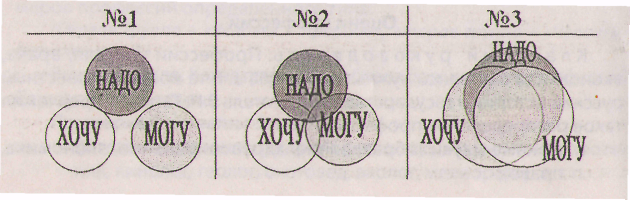 IV. Проблемная ситуацияКлассный руководитель. Сейчас я буду читать описание профессионального выбора, а вы попробуйте определить, к какому рисунку относится описание (читает):Таня пока не знает, чего она хочет, способностей и талантов у нее особых нет, да и на поиски их не хватает времени. Но от богатства и славы не отказалась бы. В общем, хочется ей «делать то, чего делать не может в ситуации, когда это никому не надо. Кстати, таких чудаков немало - больше половины всех выпускников. Только они об этом пока не знают». (№ /.)Лена хочет быть «как все». Чтобы была своя семья, дом, дети. Звезд с неба она не хватает и талантами не блещет. Но ей нравится возиться с детьми, а у них в городе постоянно не хватает воспитателей в детских садах. Она и решила стать воспитателем.  (№2.)Саша хочет быть программистом. Компьютер он знает как свои 5 пальцев, читает книги по программированию, сделал свой сайт. А информационные технологии сейчас востребованы
везде. (№3.)(Дети определяют, какой рисунок соответствует вариатам выбора.) Классный руководитель, кто сделал самый удачный выбор удачный выбор? Почему у Лены не так велика область пересечения как у Саши? (потому что воспитателей не хватает только в их городе, если Лена переедет в другой город, где воспитателей будет достаточно, она не сможет найти работу.Почему Таня не может выбрать себе профессию по душе?У Таня не может выбрать профессию «по душе» потому что не знает что хочет и что умеет.Классный руководитель. Что бы вы посоветовали Тане и Лене?Тане нужно все-таки разобраться в своих целях, приоритетах, нужно изучить себя, узнать свои сильные и слабые стороны.Лене нужно подумать о запасном варианте, может быть, получить дополнительное образование.V. Пресс-конференция «Профессии, которые мы выбираем»Классный руководитель. А сейчас вы познакомитесь с выбором, который сделали ваши одноклассники. Приглашаем вас на пресс-конференцию. Пресс-конференция - это собрание для прессы. Его проводят, чтобы сообщить журналистам важную информацию. В пресс-конференции участвуют:гости - это специалисты в каком-то вопросе;журналисты;Пришло время начать игру. (К доске выходят дети, которые будут рассказывать о выбранных профессиях.)Ведущий.  Тема сегодняшней пресс-конференции - выбор профессии. У нас в гостях люди, которые сделали этот нелегкий выбор. Знакомьтесь (представляет «гостей»).На пресс-конференции присутствуют корреспонденты российских газет, радио и телевидения - все, кого затрагивает эта животрепещущая тема. В начале пресс-конференции я даю слово гостям. Прошу кратко рассказать о выбранной профессии.(«Гости» по очереди высказываются.)Все наши гости выступили, и мы переходим к вопросам. Просьба, задавая вопрос, называть свое имя и издание. Первый вопрос(«Журналисты» поднимают руки, ждут приглашения ведущего, встают, называют свое имя, фамилию, издание и задают вопрос кому-то из гостей.)Примерные вопросы «журналистов»:Почему ты выбрал именно эту профессию?Кто влиял на твой выбор?Это дело тебе по плечу?Какие качества характера нужны для этой профессии?Есть ли у тебя способности для выбранной профессии?Пользуется ли спросом эта профессия на рынке труда?Полезна ли эта профессия для общества?Где можно обучиться этой профессии?Где ты будешь работать?Много ли будешь получать?Не жалеешь ли, что уходишь из школы?Родители поддерживают твой выбор?Собираешься ли ты продолжать образование в институте?Какой карьерный рост может быть в этой профессии?Есть ли у тебя запасной вариант? Запасная профессия?
Ведущий. Пресс-конференция подходит к концу. Наши гостидали исчерпывающие ответы на все вопросы журналистов. Но у нас остался еще один гость, «темная лошадка». До сих пор он только загадочно молчал, а теперь хочет дать всем вам дельный совет. Слушаем его.«Темная лошадка». Нет  Где вы нашли такие профессии? На них надо учиться, учиться, учиться, а потом еще и работать,работать, работать... Вот я свой выбор сделал прямо по схеме «хочу -могу - надо». Хочу быть веб-дизайнером, потому что не знаю, что это такое, могу быть провизором (провизию разную обожаю), а надо мне, оказывается, идти в кинологи. И это я прочитал в своем профессиональном гороскопе. Раз надо,  значит, надо. Профессия нужная, а главное - полезная. Сиди и смотри себе кино с утра до вечера. Так что,  никого не слушайте. Изучайте гороскопы!Ведущий. Спасибо нашему уважаемому гостю. Может быть, кто-то хочет прокомментировать этот дельный совет? Кто такой веб-дизайнер? Что делает провизор с провизией? Должен ли кинолог смотреть кино с утра и до вечера? И нужно ли выбирать профессию по гороскопу?Примерные комментарии:Веб-дизайнер - это специалист по созданию Интернет-сайтов.Провизор - специалист по производству, хранению и продаже лекарств.Кинолог - это специалист по размножению, выращиванию и воспитанию собак разных пород,Выбирать профессию по гороскопу нельзя. Это неправильно, ненаучно, безответственно и просто глупо. Недаром еще в XVIII в. астрологию считали «тщетной, напрасной» наукой.Ведущий. Пресс-конференция закончена. Спасибо всем за вопросы. VI. Игра «Человек-профессия» инструкция Сейчас мы выберем ведущего. Он постарается отгадать, о ком из участников игры идёт речь отгадывать водящий будет с помощью только одной подсказки все участники назовут профессию, с которой загаданный человек ассоциируется. Водящий отворачивается, а остальные выбирают кого-то из присутствующих. Каждая группа называет одну профессию, с которой ассоциируется выбранный человек. Водящий угадывает о ком идёт речь.VII. Презентация проектовСейчас вы посмотрите 2 проекта.2 группы из нашего класса получили задания создать фармацевтические фирмы подобрать должности и кандидатов на эти должности. Посмотрите и скажите, какая фирма удачнее справилась со своим заданием. Вопросы:1.Какая фирма более удачно подобрала кандидатуры для данных должностей?2.Некоторые люди встречаются в разных фирмах и на разных должностях давайте спросим где бы они предпочли работать.3.Какая компания на ваш взгляд будет успешнее?4.Чья реклама вам больше понравилась?5.Кто из нашего класса мог бы основать свою фармацевтическую фирму.(у кого есть способности)Конечно это всего лишь игра и в жизни вы не будете заниматься данной деятельностью, но задумайтесь, почему именно вас  увидели в той или иной роли. Я думаю вам было полезно посмотреть на себя глазами одноклассников.Кл. руководитель: любая компания будет успешной, если каждый человек будет хорошо знать свою профессию обладать качествами и знаниями необходимыми для этой профессии.VIII. Заключительная беседаКлассный руководитель. Есть в русском языке хорошее выражение - «найти себя». Как вы его понимаете? Примерные ответы детей:Узнать себя, открыть в себе таланты, способности, дарования.Узнать, что тебе нравится, чем хочешь заниматься.Найти применение своим талантам.Найти свое призвание.Классный руководитель. Найти себя - значит понять свое призвание, назначение, определить свои интересы, склонности. Как вы думаете, можно ли сделать это быстро, допустим, в день окончания школы? (Дети высказывают свои мнения.)Действительно, поиски себя - это длительный процесс. И он может продолжаться всю жизнь. Однако в какой-то момент приходится делать выбор. Если ты не знаешь, чего хочешь, берись за любое дело и делай его с максимальной отдачей. А в труде обязательно найдешь себя и свое счастье. Об этом говорил и великий русский педагог К. Ушинский (читает эпиграф).Уже сейчас вам нужно определиться какой предмет или предметы станут основными для выбора вашей будушей профессии и нужно больше внимания уделять изучению этих предметов.VII. Подведение итогов (рефлексия)Классный руководитель. Заинтересовал ли вас сегодняшний разговор? Что именно запомнилось? (Ответы детей.)Встаньте , поднимите руки, встряхните кистями рук те, кто-решил лучше учиться-уйти после 9го класса-закончить 10 классов-определился с выбором профессии-кто не определился-решил выбрать профессию своих родителей-решил стать врачом-для кого в профессии важны деньги-кто решил получить высшее образование-кому в чём-то помог кл. час-кому понравился кл час